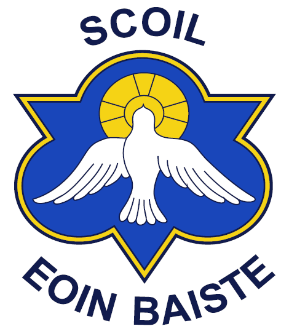 ANNUAL ADMISSION NOTICEin respect of admissions to the 2022/2023 school yearAdmission Policy and Application FormA copy of the school’s Admission Policy and the Application Form for Admission for the 2022/2023 school year is available as follows: –To download at: https://www.carrigartns.ie/ under the Enrolment tabOn request: By emailing carrigartns@gmail.com or ringing the school office on 074 91 55132Part 1 – Application for the 2022/2023 school yearApplication and Decision Dates for admission to the 2022/2023 school yearThe following are the dates applicable for admission to junior infants*Failure to accept an offer within the prescribed period above may result in the offer being withdrawn.Note: the school will consider and issue decisions on late applications in accordance with the school’s Admission Policy.Special Class Application and Decision Dates for admission to the 2022/2023 school yearThe following are the dates applicable for admission to the school’s special class which caters for children with a diagnosis of ASD.*Failure to accept an offer within the prescribed period above may result in the offer being withdrawn.     ****************************************************************Number of places being made available in the 2022/2023 school year^ Include A or B below, as appropriate, if:The school had made offers of places in respect of the 20__/__ school year and these offers were accepted prior to the commencement of Section 62 of the Education (Admission to Schools) Act, 2018 on 1 February 2020, orIf the school has a waiting list in place prior to 1 February 2020, and intends to prioritise admissions based on this list.It should be deleted in all other instances.[School Name] has made offers of school places which have been accepted prior to the commencement of Section 62 of the Education (Admission to Schools) Act 2018 on 1 February 2020. The total number of school places in junior infants/first year is ____. The number of school places offered and accepted prior to 1 February 2020 for this group forthe 20__/__ is	. Therefore the number of places being made available for 
20__/__ is _____.Prior to the commencement of Section 62 of the Education (Admission to Schools) Act, 2018 on 1 February 2020, [School Name] has compiled a waiting list and provided written confirmation to applicants that they are on this list. The total number of school places injunior infants/first year is ___. The number of applicants on the waiting list is	. 
Waiting lists will cease in February 2025.~ If the school has a number of classes that cater for different categories of special education needs, details of the numbers of places for each special class must be provided.PART 2 - Admissions to the [insert previous school year] school year(This section should only be completed if your school intake group/special class was oversubscribed in the previous school year)Information regarding the admission process for the Intake Group for [junior 
infants/ first year]/[special class] for the 20__/__ school yearIn respect of the 20__/__ [insert school year prior to that to which the admission notice applies] school year, the total number of applications for admission received by the school was_____.The school will commence accepting applications for admission on 13/12/2021The school shall cease accepting applications for admission on 31/1/2022The date by which applicants will be notified of the decision on their application is 11/2/2022The period within which applicants must confirm acceptance of an offer of admission is* 18/2/2022The school will commence accepting applications for admission to the special class on 13/12/2021The school shall cease accepting applications for admission to the special class on 31/1/2022The date by which applicants will be notified of the decision on their application for admission to the special class is 11/2/2022The period within which applicants must confirm acceptance of an offer of admission to the special class is* 18/2/2022The number of available places in junior infants 17The number of residential places is (boarding schools only) Not applicableThe number of non-residential places is (boarding schools only) Not applicableThe number of places being made available in the special class catering for children with a diagnosis of ASD. 4Breakdown of places allocated for the 20__/__ school year:Breakdown of places allocated for the 20__/__ school year:Number of places availableNumber of applications receivedNumber of offers made and accepted under each criteriaA description of each criterion used and the number of places offered and accepted under that criterion must be entered here.Example, as follows:Criterion One: Applicants living in the catchment area – 40 places offered, 38 places accepted. Criterion Two: Applicants with siblings attending the school – 20 places offered, 20 places accepted.Total number of offers madeNumber of names placed on waiting list